Dit sjabloon is belangrijk bewijsmateriaal. Gelieve dit grondig in te vullen.Dit dient tegen 7 januari 2019 opgestuurd te worden naar justine.pillaert@vives.be SjabloonSjabloon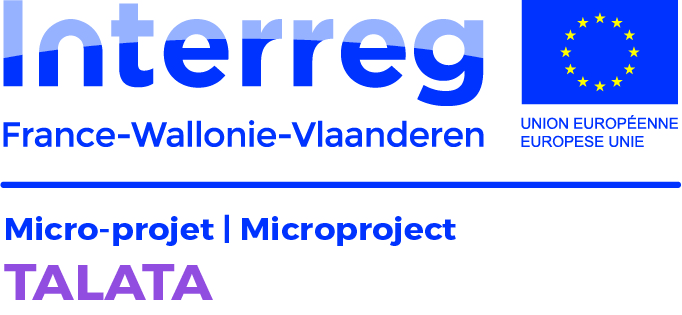 Mijn droom voor een duurzame wereldMon rêve pour un monde durableACTIE  3  - ACTION 3  15-09-2018-14-02-2019Mijn droom voor een duurzame wereldMon rêve pour un monde durableACTIE  3  - ACTION 3  15-09-2018-14-02-2019De actie mag in eerste instantie voorbereid worden in de eigen taal en ook op die manier genoteerd worden. Daarnaast wordt ook een minimale vertaling voorzien. Voorzie dit ook in dit sjabloon.Er kan voor de eigen taal ZWART gebruikt worden.  Voor de andere taal kan er PAARS gebruikt worden.De actie mag in eerste instantie voorbereid worden in de eigen taal en ook op die manier genoteerd worden. Daarnaast wordt ook een minimale vertaling voorzien. Voorzie dit ook in dit sjabloon.Er kan voor de eigen taal ZWART gebruikt worden.  Voor de andere taal kan er PAARS gebruikt worden.School :Klas :Naam verantwoordelijke leerkracht :e-mail :Duurzaam thema : (noteer een krachtige titel)School :Klas :Naam verantwoordelijke leerkracht :e-mail :Duurzaam thema : (noteer een krachtige titel)Korte uitleg van het thema  (max. 5 zinnen – foto – filmpje – noteer de link)  door de leerlingen :Korte uitleg van het thema  (max. 5 zinnen – foto – filmpje – noteer de link)  door de leerlingen :Groep AActie/EngagementNaam (de groep geeft zichzelf een originele naam gelinkt aan de actie)Noteer kort (max. 5 zinnen) welke actie deze  groep zal ondernemen. Hierin is iets concreet (zichtbaar en/of tastbaar) aanwezig.Wat ?Wanneer ?Hoe ?Noteer de namen van de leerlingen:-----Noteer kort (max. 5 zinnen) welke actie deze  groep zal ondernemen. Hierin is iets concreet (zichtbaar en/of tastbaar) aanwezig.Wat ?Wanneer ?Hoe ?Groep BActie/Engagement Naam (de groep geeft zichzelf een originele naam gelinkt aan de actie)Noteer kort (max. 5 zinnen) welke actie deze  groep zal ondernemen. Hierin is iets concreet (zichtbaar en/of tastbaar) aanwezig.Wat ?Wanneer ?Hoe ?Noteer de namen van de leerlingen:-----Noteer kort (max. 5 zinnen) welke actie deze  groep zal ondernemen. Hierin is iets concreet (zichtbaar en/of tastbaar) aanwezig.Wat ?Wanneer ?Hoe ?Groep CActie/Engagement Naam (de groep geeft zichzelf een originele naam gelinkt aan de actie)Noteer kort (max. 5 zinnen) welke actie deze  groep zal ondernemen. Hierin is iets concreet (zichtbaar en/of tastbaar) aanwezig.Wat ?Wanneer ?Hoe ?Noteer de namen van de leerlingen:-----Noteer kort (max. 5 zinnen) welke actie deze  groep zal ondernemen. Hierin is iets concreet (zichtbaar en/of tastbaar) aanwezig.Wat ?Wanneer ?Hoe ?Groep DActie/Engagement Naam (de groep geeft zichzelf een originele naam gelinkt aan de actie)Noteer kort (max. 5 zinnen) welke actie deze  groep zal ondernemen. Hierin is iets concreet (zichtbaar en/of tastbaar) aanwezig.Wat ?Wanneer ? Hoe ?Noteer de namen van de leerlingen:-----Noteer kort (max. 5 zinnen) welke actie deze  groep zal ondernemen. Hierin is iets concreet (zichtbaar en/of tastbaar) aanwezig.Wat ?Wanneer ? Hoe ?Verwijder groepen indien er minder groepen zijn, voeg toe indien er meer groepen zijn.